Тапсырма №1. Әбілқайыр ханның шешіміне қарсы тұрған, Кіші жүз ақсүйектерінің себептерін түсіндіріңіз. Төмендегі мәтінді және өз біліміңізді қолданыңыз.«Тевкелевтiң Ордаға келуi, қулығы күштi Әбiлқайырдың билiкке құштар ойларын түгелдей ашып бердi. Қырғыздар (қазақтар) өздерiнiң табиғи бостандығын жоғалтып алатыны жөнiнде ойланған кезде ашу-ызаға булықты, орталарына келген орыстарды көрiп, кенеттен қатты толқыды. Кейбiреулерi ханның өзiне қол салып, бұлардың ешқайсысының келiсiмiнсiз шетелдiк мемлекетпен  неге келiсiм жасасқаны, оған бас иiп, бағынуға өз атынан ғана емес, бүкiл орданың атынан уәде еткенi туралы есеп берудi талап еттi. Әбiлқайырдың өзiнiң елшiлерiн Ресейге жөнелтерде азғана қырғыз-қайсақ жиналысын келiсiм беруге мәжбүр еткенiн естiгеннен  кейiн мұндай қарсылықтың болмай қоймайтынын күтпеу тiптi де мүмкiн емес едi. Сол бiр қулыққа толы батылдық оның өз өмiрiне де қауiп төндiрген болатын...» Жауабы:Тапсырма №2. Қазақстанның Ресей империясының отарына айналуына байланысты пайда болған ұғымдарға сипаттама беріңіз.  Жауабы: Тапсырма №3. Қазақстан халқы Ассамблеясының құрылуына қандай себептер әсер етті?Жауабы:Тапсырма №4. Қаныш Сәтбаевтың Қазақстан өнеркәсібі мен ғылымын дамытуға қосқан үлесіне  мысал келтіріңіз.Жауабы: .Тапсырма №5  «Мәңгілік Ел» жалпыұлттық идеясының маңыздылығы . «Бір мақсат, бір мүдде, бір болашақ» біртұтастығы туралы баяндаңыз. Жауабы:Тапсырма №6  «Оғыз» сөзінің пайда болуы туралы қандай пікірлер бар. Өзің қандай пікірді қолдайсың?Оғыз мемлекеті.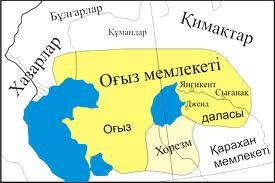  Жауабы:  Тапсырма №7 Ш.Уалихановтың әр сала бойынша сіңірген еңбектерін сипаттап, тарихи құндылығын жазыңыз.Жауабы: Тапсырма №8  «Алтын адам» қай жылы, қай жерден табылған?Жауабы: Тапсырма №9Қазақ хандығы мен Ақ Орда мемлекетінің байланысын сипаттаңыз?Жауабы:
 Тапсырма №10«Ұлы Дала Елі» ұғымына сипаттама бере отырып, қазақ елі үшінмаңыздылығын сипаттаңыз?Жауабы: 1-себеп:2-себеп:3-себеп:Ұғымдарсипаттамаказакдесятинажарғыбекініс